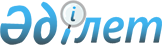 О внесении изменения в постановление акимата города Актобе от 30 апреля 2019 года № 1818 "Об определении мест для размещения агитационных печатных материалов"Постановление акимата города Актобе Актюбинской области от 18 сентября 2020 года № 3474. Зарегистрировано Департаментом юстиции Актюбинской области 24 сентября 2020 года № 7477
      В соответствии со статьями 31, 37 Закона Республики Казахстан от 23 января 2001 года "О местном государственном управлении и самоуправлении в Республике Казахстан", статьей 50 Закона Республики Казахстан от 6 апреля 2016 года "О правовых актах", акимат города Актобе ПОСТАНОВЛЯЕТ:
      1. Внести в постановление акимата города Актобе от 30 апреля 2019 года № 1818 "Об определении мест для размещения агитационных печатных материалов" (зарегистрированное в Реестре государственной регистрации нормативных правовых актов за № 6120, опубликованное 3 мая 2019 года в Эталонном контрольном банке нормативных правовых актов Республики Казахстан в электронном виде) следующее изменение:
      в приложении к указанному постановлению: 
      строку под порядковым номером 15 изложить в следующей редакции:
      "
      ".
      2. Государственному учреждению "Аппарат акима города Актобе" в установленном законодательством порядке обеспечить:
      1) государственную регистрацию настоящего постановления в Департаменте юстиции Актюбинской области;
      2) размещение настоящего постановления на интернет-ресурсе акимата города Актобе после его официального опубликования.
      3. Контроль за исполнением данного постановления возложить на руководителя аппарата акима города Актобе А.Кобенова.
      4. Настоящее постановление вводится в действие по истечении десяти календарных дней после дня его первого официального опубликования.
					© 2012. РГП на ПХВ «Институт законодательства и правовой информации Республики Казахстан» Министерства юстиции Республики Казахстан
				
15.
Возле административного здания участкового пункта полиции № 28 Управления полиции города Актобе, расположенного по адресу: город Актобе, район "Астана", жилой массив Жанаконыс, улица Больничная, дом 3
щит
1
      Аким города Актобе 

А. Шахаров
